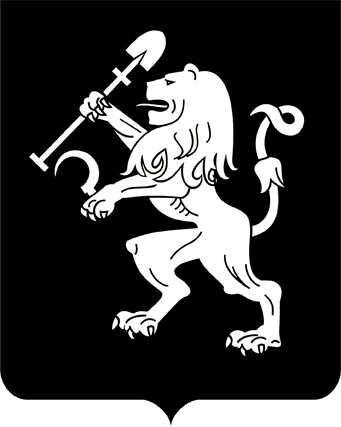 АДМИНИСТРАЦИЯ ГОРОДА КРАСНОЯРСКАРАСПОРЯЖЕНИЕО внесении изменений в распоряжение администрации города от 15.12.2016 № 24-соц В рамках проведения общегородских мероприятий, с целью организации культурного досуга населения города, в соответствии со ст. 16 Федерального закона от 06.10.2003 № 131-ФЗ «Об общих принципах организации местного самоуправления в Российской Федерации», руководствуясь ст. 45, 58, 59 Устава города Красноярска, распоряжением Главы города от 22.12.2006 № 270-р: 1. Внести в таблицу приложения 1 к распоряжению администрации города от 15.12.2016 № 24-соц «О проведении фестивалей, ярмарок, базаров и расширенных продаж на территории города Красноярска                  в 2017 году» следующие изменения:дополнить строкой 22.1 следующего содержания:строку 23 изложить в следующей редакции:2. Настоящее распоряжение опубликовать в газете «Городские  новости» и разместить на официальном сайте администрации города.Заместитель Главы города                                                            С.В. Кочан14.04.2017№ 50-соц«22.1«Продовольственный базар»28 апреляплощадь перед ДК имени 1 Мая, пр-т им. газеты «Красноярский рабочий», 46администрация Ленинского района в городе Красноярске»«23«Весенняя симфония»5 маяпр-т Мира – ул. Кирова (сквер Пушкинский)администрация Центрального района в городе Красноярске»